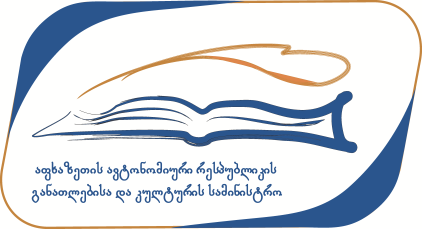                                                                                    Apposition №1Confirmed by minister of The ministry of  education and culture of the autonomous republic of Abkhazia on account ofthe statement  №   66 of year 2018, February the 12TH.Conference registration form Scientific Conference under the “Cultural property protection program” (program code 06/10/01)Topic of the conference: “Cultural Properties in Disputed Territories” Abstract of the Paper in  English language(100 -120 Words) :Name, Surname:  Work occupation:  Position:     Name of conference topic:phone :  FAX:Web page http://   Email: Registration date: